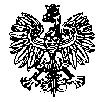 KOMENDA  WOJEWÓDZKA  POLICJIz siedzibą w RadomiuSekcja Zamówień Publicznych	ul. 11 Listopada 37/59,      26-600 Radom                                                                                                                            tel. 47 701 31 03                                  Radom, dnia  26.01.2024r.ZP – 293 /24Egz. poj. WYKONAWCYZMIANA TREŚCI SWZ Nr 2 i WYJAŚNIENIAdotyczy postępowania o udzielenie zamówienia publicznego ogłoszonego na dostawy
w trybie podstawowym bez możliwości prowadzenia negocjacji, na podstawie art. 275 pkt 1
 w przedmiocie zamówienia: Zakup wraz z dostarczeniem sprzętu informatycznego dla potrzeb jednostek Policji garnizonu mazowieckiego – Część I
Nr sprawy 1 /24 ( ID 875352 )Nr wewnętrzny postępowania 1 /24 ( ID 875352 )Nr ogłoszenia o zamówieniu w BZP: 2024 /BZP 00042119/01 z dnia 16.01.2024 rokuZamawiający - Komenda Wojewódzka Policji z siedzibą w Radomiu działając na podstawie art. 286  ust. 1 i art. 284 ust. 1 ustawy z dnia 11 września 2019r. Prawo zamówień publicznych ( Dz. U. 
z 2023r. poz. 1605 i 1720 z późn. zm ) w związku z pytaniami Wykonawców dokonuje wyjaśnień 
i zmiany treści SWZ.Pytanie nr 1
Zwracamy się z prośbą o potwierdzenie, że w odniesieniu do zadania 4, 5, 6 Zamawiający oczekuje dostawy urządzeń wraz z oryginalnymi materiałami eksploatacyjnymi.Odpowiedź nr 1 – wyjaśnienia treści swzZamawiający udziela odpowiedzi następującej treści:Zamawiający w OPZ dla zadania nr 4, 5, 6 nie określał wymagań w zakresie producenta oferowanego sprzętu, jak też oferowanych do niego materiałów eksploatacyjnych w ramach poszczególnych w/w zadań, a jedynie wskazał niezbędne wymagania, co do oczekiwań w zakresie ich istotnych parametrów technicznych i funkcjonalności. W związku z powyższym Zamawiający wyjaśnia, iż wraz z oferowanymi przez Wykonawcę urządzeniami dopuszcza zaoferowanie materiałów eksploatacyjnych równoważnych tzn. nie koniecznie materiałów oryginalnych producenta oferowanego sprzętu pod warunkiem, że będą one nowe i nieregenerowane, a ich używanie nie spowoduje utraty praw do gwarancji każdego z urządzeń do którego zostały przeznaczone w ramach poszczególnych zadań.Pytanie nr 2
Pytanie odnośnie : Załącznik nr 2.1 ( Zadanie nr 1 ) – Czy Zamawiający dopuści monitor o wadze 6,6 kg.Odpowiedź nr 2 – zmiana treści swzZamawiający udziela odpowiedzi następującej treści:Zamawiający w zadaniu nr 1 (Załącznik nr 2.1)  dopuszcza monitor o wadze max. 6,6 kg.W związku z powyższymi zmianami treści swz, Zamawiający wycofuje NOWY załącznik numer 2.1 do swz, a w to miejsce wprowadza NOWY ZMIENIONY załącznik numer 2.1  do swz, tj. NOWY ZMIENIONY Opisy przedmiotu zamówienia dla zadania nr 1, uwzględniające zmiany treści swz.W związku z powyższymi zmianami treści swz i wyjaśnieniami treści swz, zmianie ulega:- ogłoszenie o zamówieniu, a także swz w zakresie terminu składania i otwarcia ofert, a także w zakresie terminu związania ofertą.Ogłoszenie o zamówieniuJESTSekcja VIII: Procedura  8.1 ) Termin składania ofert: 2024-01-30 10:00 				8.3 ) Termin otwarcia ofert: 2024-01-30 10:05				8.4 ) Termin związania ofertą: do 2024-02-28BYĆ POWINNOSekcja VIII: Procedura 8.1 ) Termin składania ofert: 2024-01-31 10:00   8.3 ) Termin otwarcia ofert: 2024-01-31 10:05				  8.4 ) Termin związania ofertą: do 2024-02-29SWZ- pkt. X pkt. 1 swz JESTWykonawca jest związany ofertą od dnia upływu terminu składania ofert, przy czym pierwszym dniem terminu związania ofertą jest dzień, w którym upływa termin składania ofert 
do dnia 28.02.2024r.BYĆ POWINNOWykonawca jest związany ofertą od dnia upływu terminu składania ofert, przy czym pierwszym dniem terminu związania ofertą jest dzień, w którym upływa termin składania ofert 
do dnia 29.02.2024r.- pkt. XIV pkt. 8 swzJESTOfertę wraz z wymaganymi załącznikami należy złożyć w terminie do dnia 30.01.2024r. do godziny 10:00 BYĆ POWINNOOfertę wraz z wymaganymi załącznikami należy złożyć w terminie do dnia 31.01.2024r. do godziny 10:00 - pkt. XV pkt. 1 swzJESTOtwarcie ofert nastąpi w dniu 30.01.2024r. o godzinie 10:05 za pośrednictwem Platformy.BYĆ POWINNOOtwarcie ofert nastąpi w dniu 31.01.2024r. o godzinie 10:05 za pośrednictwem PlatformyPowyższe wyjaśnienia i zmiany treści  SWZ Nr 2 stanowią integralną część Specyfikacji Warunków Zamówienia i należy je uwzględnić podczas przygotowywania ofert. Wyjaśnienia zostaną zamieszczone na stronie internetowej prowadzonego postępowania  pod adresem:  https://platformazakupowa.pl/pn/kwp_radomPozostałe zapisy pozostają bez zmian.          Z poważaniemKIEROWNIK                                                                                                                                                                                                            	 	 Sekcji Zamówień Publicznych                                                                                         	  	  KWP z siedzibą w Radomiu                                                                                         	      / - / Justyna KowalskaZmianę treści swz Nr 2 i wyjaśnienia opublikowano na stronie internetowej prowadzonego postępowania pod adresem: https://platformazakupowa.pl/pn/kwp_radom w dniu 26.01.2024r.Opr.  A.S.